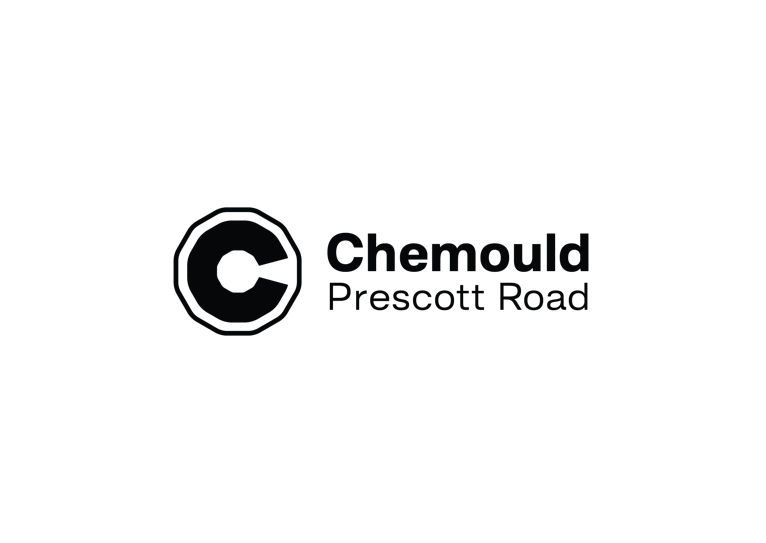 CVMEHLLI GOBHAIb. 1931 – 2018EDUCATION      St. Xavier’s College, Mumbai, India Royal College of Art, London, UK The Pratt Graphic Center, New York, USA  Art Students League, New York, USA SOLO EXHIBITIONS2021	Mehlli Gobhai Epiphanies: A series of breakthrough moments, Chemould 	Prescott Road, Mumbai, India2020	Don’t Ask Me About Colour, Chemould Prescott Road, Mumbai, India 2019	Don’t Ask Me About Colour, Mehlli Gobhai: A Retrospective, curated 
           	by Ranjit Hoskote and Nancy Adajania, National Gallery of Modern Art, Mumbai, 	India
2011	New Works, Chemould Prescott Road, Mumbai, India  2007	Works on Canvas and Paper, Chemould Prescott Road, Mumbai, India 2006	Crymroza Art Gallery, Mumbai, India 2004	The Prism of Darkness’, Bombay Art Gallery, Mumbai, India2002	Gallery Chemould, Mumbai, India 1995	Gallery Chemould, Mumbai, India1992	Gallery Chemould, Mumbai, India1980	New India House, New York, USA  1985	Gallery 7, Mumbai, India GROUP EXHIBITIONS2022	Modus Operandi III: Together Alone, Chemould Prescott Road, Mumbai, India 2021	I draw, therefore I think, presented by Chemould Prescott Road, SOUTH SOUTH Veza, Online2021	On|Site | Entry Only, Chemould Prescott Road, Mumbai, India2013	Aesthetic Bind: Subject of Death, curated by Geeta Kapur and Chaitanya Sambrani, Chemould Prescott Road, Mumbai, India 2009	The Miniature Format Show, Sanstache, Mumbai, India2007 	1st Anniversary Show, Galerie Mirchandani + Steinruecke, Mumbai, India 2006 	Group show with Nasreen Mohamedi and Zarina Hashmi, Bombay Art Gallery, Mumbai, India 2004 	Subtlety-Minimally, curated by Marta Jakimowicz, Sakshi Gallery, Mumbai, India2003 	Crossing Generations: Diverge 40 years of Gallery Chemould, curated by Geeta Kapur and Chaitanya Sambrani, NGMA, Mumbai, India2000 	A Global View: Indian Artists at Home in the World, curated by Bernhard Steinrucke, Fine Arts Resource, Berlin, Germany2000 	Intersections: Seven Artistic Dialogues between Abstraction and Figuration, curated by Ranjit Hoskote, The Guild Art Gallery, Mumbai, India 1994 	Hinged by Light, curated by Ranjit Hoskote, Pundole Art Gallery, Mumbai, India1984 	Hard Line: Drawing as a Primary Medium, curated by Madeleine Burnside, Islip Art Museum, New York, USA1980 	Marking Black, curated by Madeleine Burnside, Bronx Museum of the Arts, New York, USA PUBLICATIONS2011	New Works 